The Capital City Local Learning & Employment Network Inc.   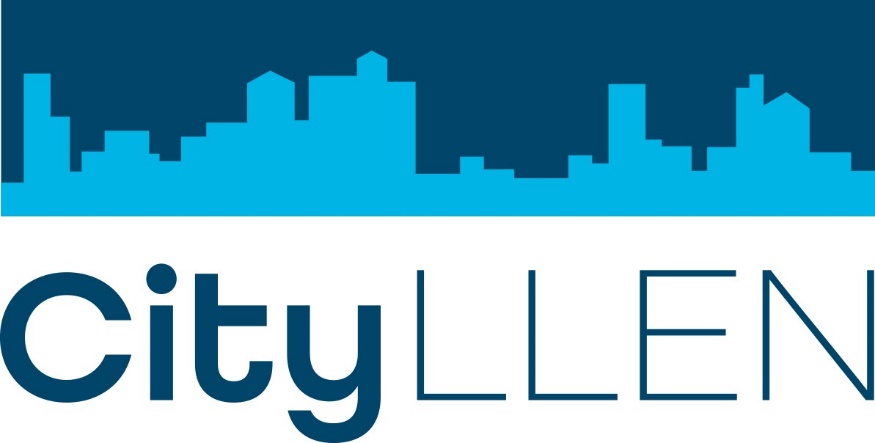    Please send completed form to info@ccllen.org.au(Full  name of applicant & employer)Of (address)  	  desires to become a member of the Capital City Local Learning and Employment Network. Email address:  	 Please tick the appropriate box you wish to belong:             Community Member (residing or working in the City of Melbourne), orOrganisation Member (representing your employer in the City of Melbourne)If an Organisation member, please tick the appropriate Membership Category Box:SchoolsTAFE Institute or University with TAFE sector Adult Community Education organisationOther education and training organisations  and UniversitiesPrivate Registered Training Organisations , Group Training Companies and Trade UnionsEmployers/Peak Employer organisations/Regional employer organisations and employment agenciesLocal governmentOther community agencies and organisations, Commonwealth and State government departments, parent organisations, School Focused Youth Services etc.Adult, Community and Further Education Regional Councils, Regional Youth Councils, Area Consultative Committees etc.Koorie organisation, Peak Koorie agency, Regional Koorie organisationIf admitted as a member, I/we agree to be bounded by the Rules of Association.Signature of or on behalf of ApplicantPosition Held (if joining as your Organisation’s represetative)(An application on behalf of an organisation must be signed by a person who has the requisite authority, such as director, chief executive officer, secretary or other authorised officer of that organisation)Date  	Organisation Authority:                                           